Course description 2016/2017IntroductionThe Language B course will meet the needs of students with substantial previous knowledge of a second (or foreign) language in Croatian.The intention is to provide students with the linguistic skills necessary for further study in the language and to promote an understanding of the culture of the countries where the language is spoken as well as to promote the ability to cope with the language demands of day-to-day transactional and social contacts. The course should also provide an efficient tool for the study of other subjects.Course DetailsThe Croatian B will cover a variety of themes such as:MYP 4Sport and recreation in CroatiaFamily and celebrations Health and cuisine of CroatiaTravelling in CroatiaMYP 5Knowing the world that surrounds usInteracting with the world that surrounds usDescribing the world that surrounds usEnjoying the world that surrounds usCourse AimsCroatian B language group consists of students with different levels of linguistic proficiency when they begin. There is a single set of course aims, which are common to all the students, but the assessment objectives are differentiated according to what the students are expected to be to able to demonstrate at the end of each course. The aims are to: develop students’ intercultural understanding enable students to understand and use the language they have studied in a range of contexts and for a variety of purposes encourage, through the study of texts and through social interaction, an awareness and appreciation of the different perspectives of people from other cultures develop students’ awareness of the role of language in relation to other areas of knowledge develop students’ awareness of the relationship between the languages and cultures with which they are familiar provide students with a basis for further study, work and leisure through the use of an additional language provide the opportunity for enjoyment, creativity and intellectual stimulation through knowledge of an additional languageCourse ObjectivesComprehending spoken and visual textComprehending written and visual textCommunicating in response to spoken, written and visual textUsing language in spoken and written formTeaching and learning in Croatian B is organized in six phases:Course AssessmentStudents will be assessed on their ability to:Communicate clearly and effectively in a range of situations, demonstrating linguistic competence and intercultural understanding Use language appropriate to a range of interpersonal and/or cultural contextsUnderstand and use language to express and respond to a range of ideas with accuracy and fluencyOrganize ideas on a range of topics, in a clear, coherent and convincing mannerUnderstand, analyze and respond to a range of written and spoken textsAssessment for phases 1 to 6 of MYP language acquisition is criterion-related, based on four equally weighted assessment criteria. The language acquisition subject group objectives correspond to assessment criteria. Each criterion has nine possible achievement levels (0–8), divided into four bands that generally represent limited (1–2); adequate (3–4); substantial (5–6); and excellent (7–8) performance. Each band has its own unique descriptor that teachers use to make “best-fit” judgments about students’ progress and achievement.Each objective is elaborated by a number of strands; a strand is an aspect or indicator of the learning expectation. All strands of all four assessment criteria are addressed at least twice in each year of the MYP.Final GradesPoints are awarded in each criterion at the end of the school year, taking into account achievements in each individual task (formative and summative assessment). Final grades are derived according to the grade boundaries provided by the IB:Croatian teacher: Idana Perić, M.A.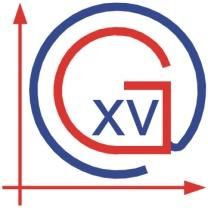 XV. GIMNAZIJAInternational Baccalaureate DepartmentMiddle Years ProgrammeLanguage acquistiion- Croatian  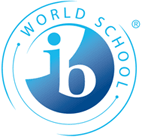 Phase 1Phase 2Phase 3Phase 4Phase 5Phase 6A very limitedrange ofinterpersonaland culturalcontextsA limitedrange ofinterpersonaland culturalcontextsA limitedrange ofinterpersonaland culturalcontextsA range ofinterpersonaland culturalcontextsA range ofinterpersonaland culturalcontextsA wide range ofinterpersonaland culturalcontextsUse basicvocabularyUse basiclanguageUse languageaccuratelyUse languageaccuratelyUse languageaccurately andeffectivelyUse oratorytechniqueSimple shorttextsSimple textsA limited rangeof textsA range of textsA range of textsA wide range oftextsInteract insimple andrehearsedexchangesInteract inbasic rehearsedand someunrehearsedexchangesInteract inrehearsed andunrehearsedexchangesEngage activelyEngage activelyEngage activelyUnderstandand respondUnderstandand respondUnderstandand respondUnderstand,interpret andrespondUnderstand,analyze andrespondUnderstand,analyze,evaluate andrespondIdentify andrecognizeRecognize andunderstandUnderstandConstructmeaning/interpretConstructmeaning/analyzeEvaluateCriterion AComprehending spoken and visual textMaximum 8 pointsCriterion BComprehending written and visual textMaximum 8 pointsCriterion CCommunicating in response to spoken, written and visual textMaximum 8 pointsCriterion DUsing language in spoken and written formMaximum 8 pointsGradeBoundaries10-526-9310-14415-18519-23624-27728-32